Parvessa parempi 2yhteisöllisyys, hyvinvointi ja	osallisuuden edistäminenHyvän käytännön nimi:  Välituntitoiminta     Toiminnan kuvaus: Keskiviikkoisin kahdessa ammattiopiston aulassa  ruokatauon aikaan kello 11-12 järjestetään  välituntuntitoimintaa.Jaetaan SharePointissa päivänmäärät ja opiskelijakunnan ja opiskeluhuollon ja muun verkoston edustajat varaavat itselleen sopivan ajan.      Toiminnassa ovat olleet mukana mm:Opiskelijakunnan edustajat ovat pelanneet pelejä opiskelijoiden kanssa.Psyykkari ja kuraattori pyytäneet kirjaamaan post it-lapuille asioita.Erityisopettaja ja opiskeluhuollon koordinaattori järjestivät karaoketapahtuman ja kuntopyörien polkemista 10 min/kahvilippu.Rehtori pelannut pelejä opiskelijoiden kanssa.Villa Elban toimija esitellyt opiskelijoille sopivaa kansainvälistä toimintaa Suuhygienistit ovat kertoneet hampaiden hoidon tärkeydestä.Astma- ja allergialiitto on tuonut esiin hajusteiden aiheuttamia haittoja allergisilleTarvittavat resurssit: Henkilö, joka tekee aikatauluehdotukset ja jakaa ne 1h. Kukin toimija on ollut oman toimensa edustajana. Yhteystiedot: anne.etelaaho@kpedu.fiAvainasanat: välituntitoiminta, osallistaminenUusia tapoja viedään Arjen arkki -sivustolle ja jaetaan kokemuksia verkoston kanssa.Parvessa parempi 2 -hankeverkoston  muodostavat: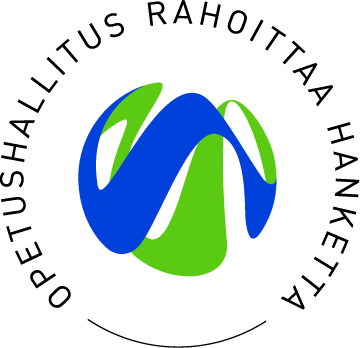 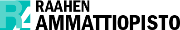 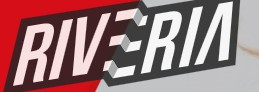 Keski-Pohjanmaan ammattiopistoKemi-Tornionlaakson koulutuskuntayhtymä LappiaPeräpohjolan opisto, TornioRovala-opisto, RovaniemiRaahen ammattiopisto, Raahe, RuukkiKeski-Pohjanmaan koulutusyhtymä, Kokkola, Kannus, Kaustinen, PerhoKaustisen evankelinen opisto, KaustinenKeski-Pohjanmaan konservatorio, KokkolaSataedu, KokemäkiPorvoo Point College, PorvooPohjois-Karjalan koulutusyhtymä, JoensuuSeinäjoen koulutusyhtymäYhteistyökumppanit mm. Saku ryhttp://www.kpedu.fi/parvessaparempi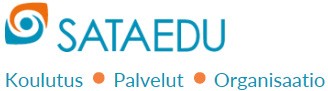 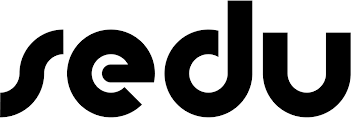 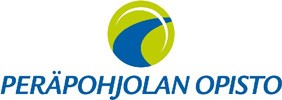 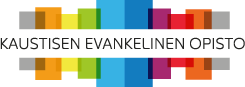 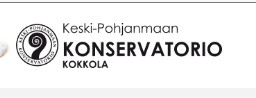 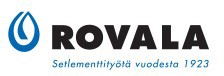 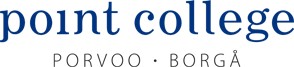 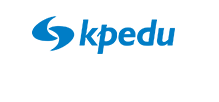 